 В Москве прошла церемония открытия второго сезона Всероссийского конкурса для студентов «Твой ход». Проект реализуется при поддержке Минпросвещения России.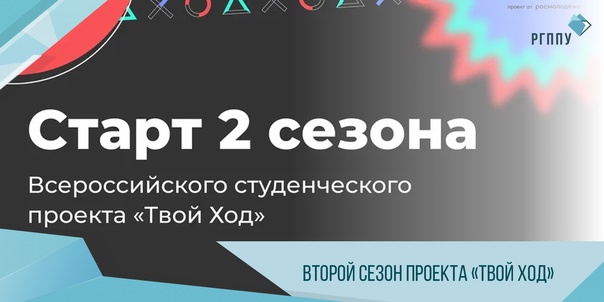 В новом сезоне проекта смогут принять участие ученики 11-х классов. Участниками также смогут стать и преподаватели. В прошлом году на конкурс зарегистрировалось более полумиллиона студентов, победителями стали 200 человек.Проект «Твой ход» поможет его участникам в самоопределении, развитии своих навыков. Главный приз – грант в размере одного миллиона рублей на образование, улучшение жилищных условий или собственный стартап. 300 участников получат путёвки в рамках проекта «Больше, чем путешествие». Многие участники смогут пройти стажировки в крупных компаниях страны.В основе конкурса три трека: «Определяю» – для тех, у кого есть идеи по изменению среды в вузах; «Создаю» – для тех, кто хочет влиять на то, что происходит в проекте «Твой ход» и готов к его проектированию вместе с организаторами; «Делаю» – для тех, кто уже создал и реализует проекты в своих вузах.Участники получат быстрый доступ к информации о широком спектре возможностей, тренажёру полезных навыков, пространству для демонстрации своих талантов, сообществу единомышленников и продюсерскому центру для лучших студентов. Кроме того, участники соберут портфолио кейсов и достижений для будущей карьеры.Подробности конкурса можно узнать на https://tvoyhod.online/СправочноОрганизаторами конкурса «Твой ход» выступают Росмолодёжь, АНО «Россия – страна возможностей» при поддержке Минобрнауки России и Минпросвещения России.